Heritage GardensThe Heritage Gardens on the campus of the Historical Society include plots for a Colonial-style herb garden, a Native American Garden and an African American Garden that reflect the kinds of plants that would have been grown in those communities. In the African-American Garden, they plan to grow onions, tomatoes, peppers, cowpeas, okra, squash, root vegetables, leafy greens and cotton. The Native American garden will include the “three sisters” – corn, beans and squash – and berries and tobacco. This garden is only made possible by the hard work & dedication of Master Gardener Robin Herman.Take a look at the progress so far throughout all the photos on each page!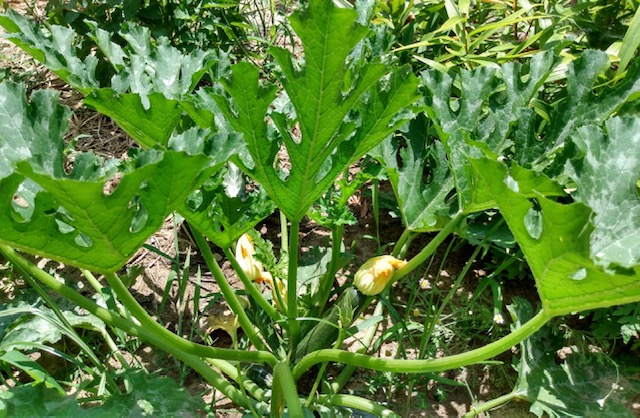 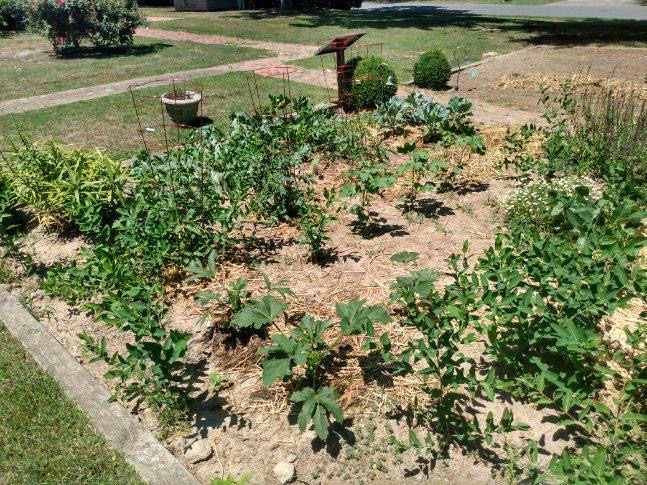 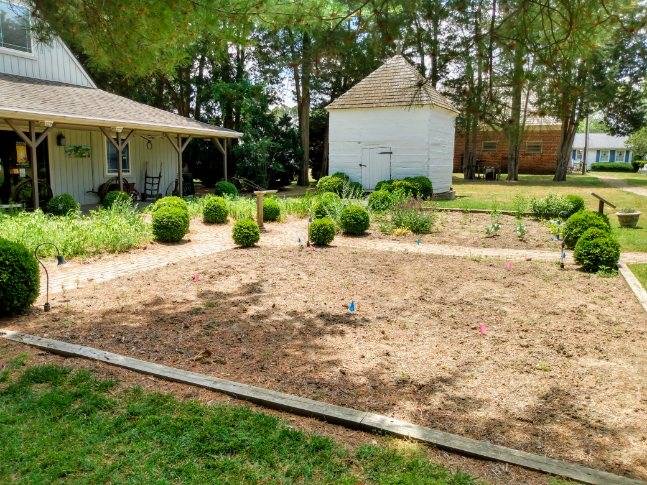 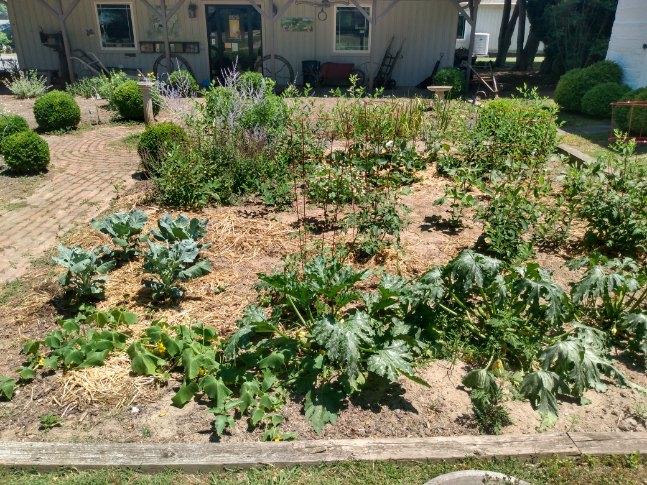 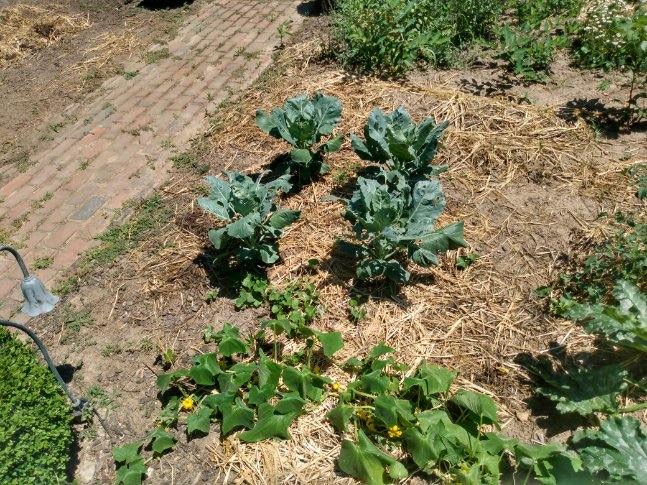 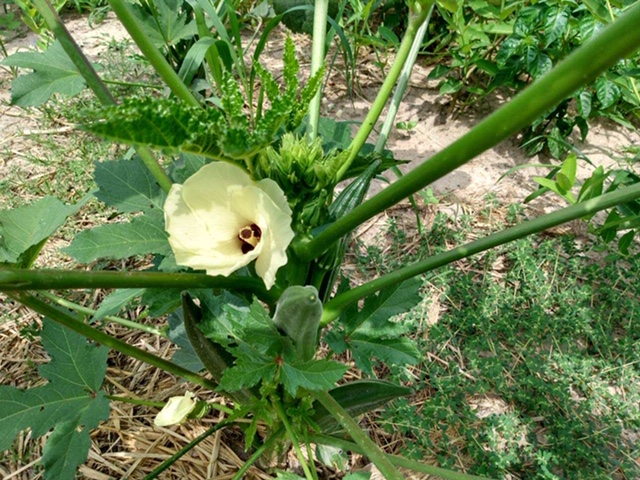 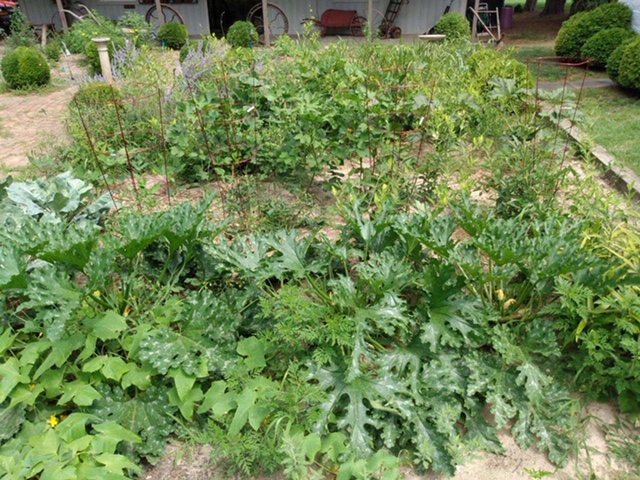 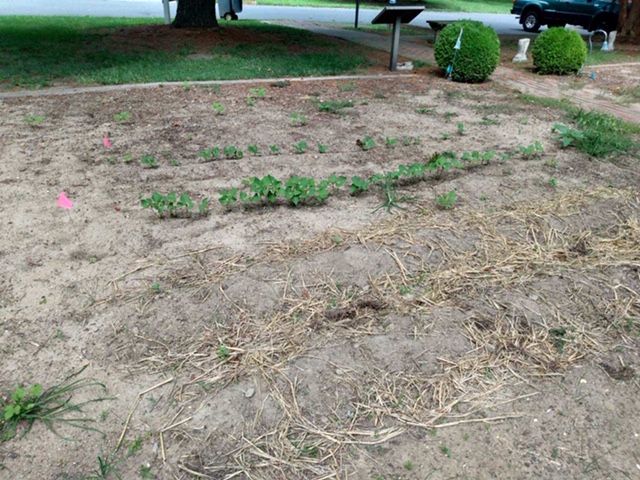 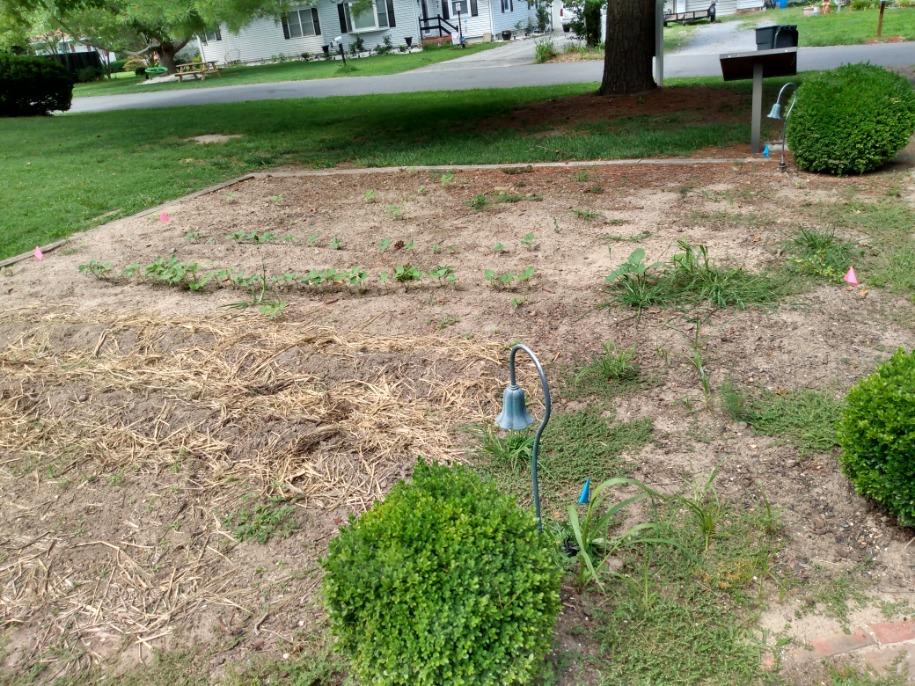 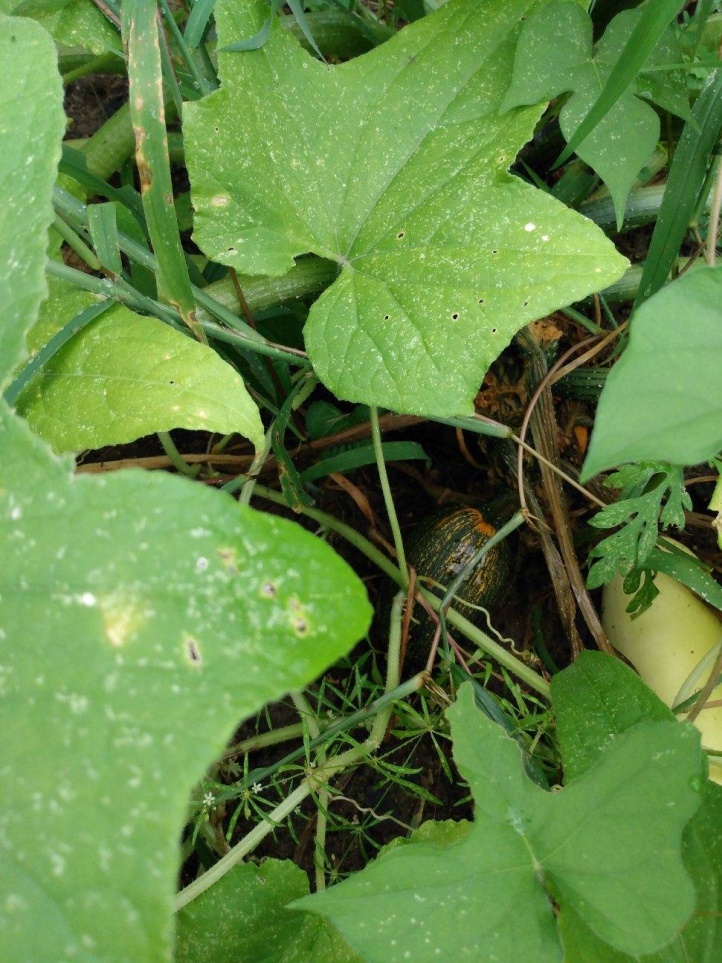 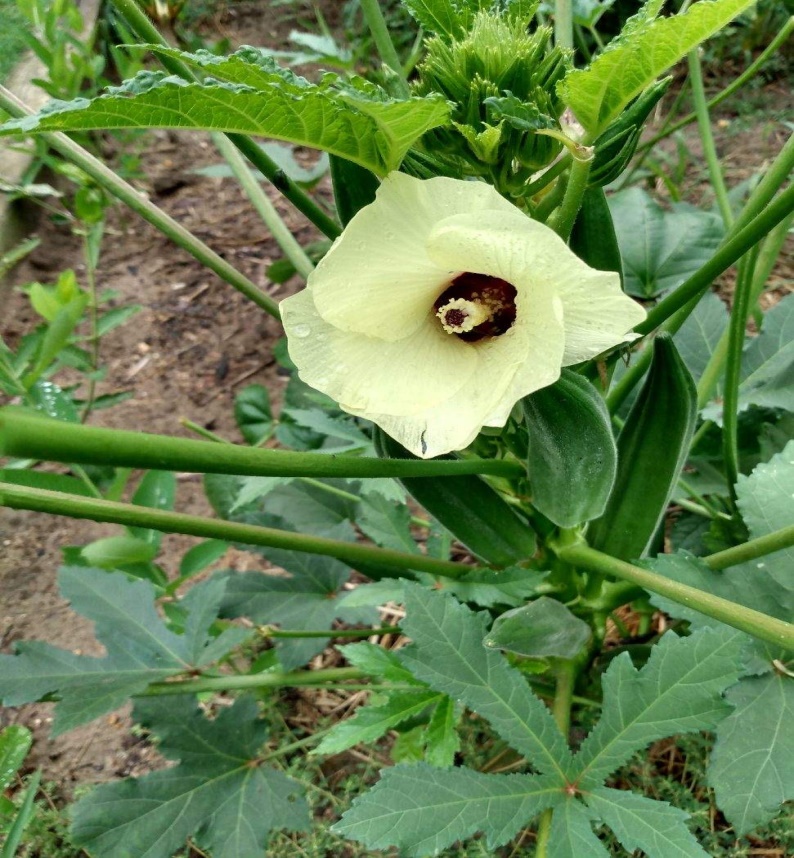 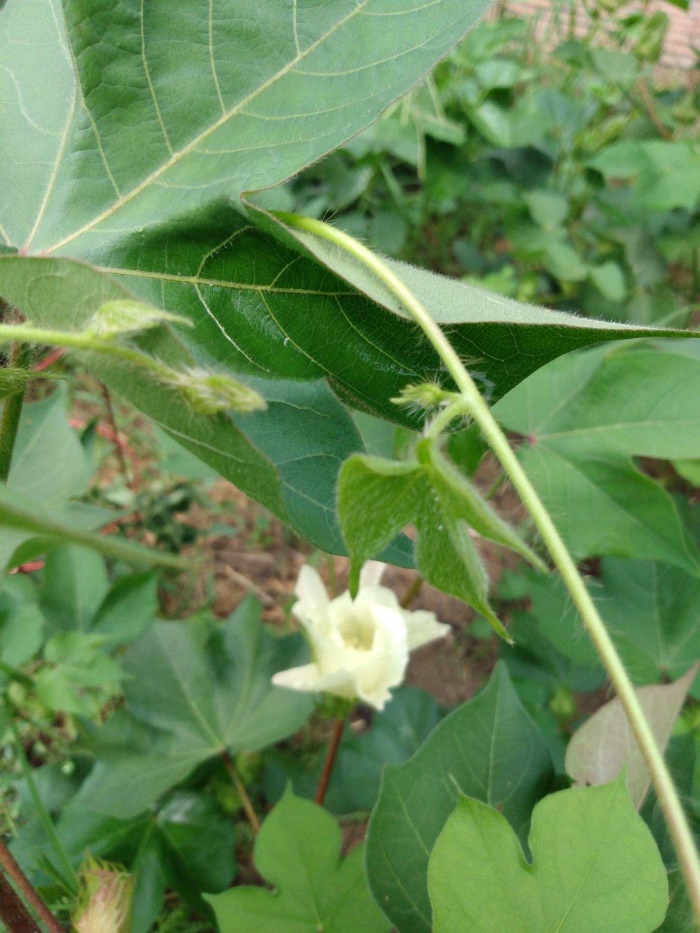 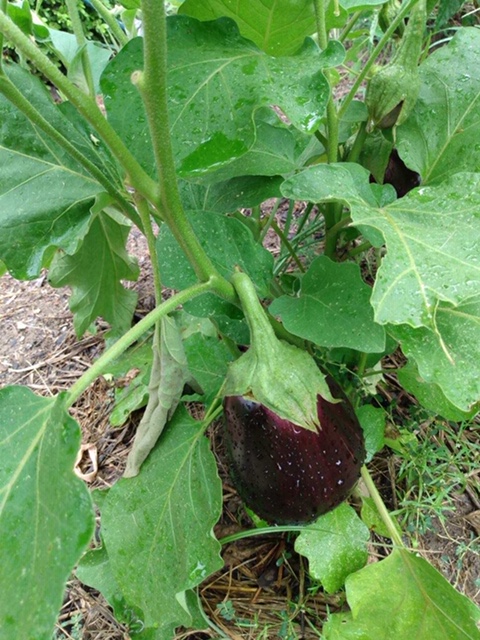 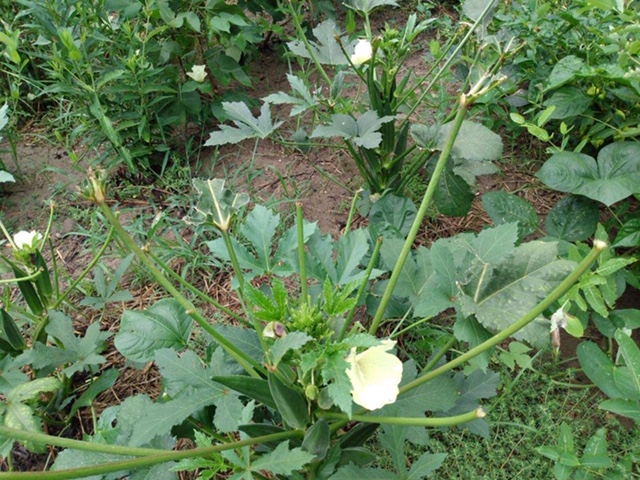 